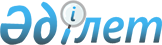 Қазақстан Республикасының Ішкі істер министрлігіне Чех Республикасынан оқ-дәрісімен және керек-жарағымен қару әкелуге рұқсат беру туралыҚазақстан Республикасы Yкіметінің ҚАУЛЫСЫ »1998 жылғы 5 тамыз N 744

      "Қазақстан Республикасында тауарлардың (жұмыстардың, қызмет көрсетулердің) экспорты мен импортын лицензиялау туралы" Қазақстан Республикасы Yкіметінің 1997 жылғы 30 маусымдағы N 1037 P971037_ қаулысына сәйкес (Қазақстан Республикасының ПҮАЖ-ы, 1997 ж., N 29, 266-құжат) Қазақстан Республикасының Yкіметі ҚАУЛЫ ЕТЕДІ: 

      1. Қазақстан Республикасының Ішкі істер министрлігіне Чех Республикасынан "Банзай ЛТД" чех компаниясының Қазақстан Республикасының Ішкі істер министрлігіне тегін беретін, қосымшаға сәйкес оқ-дәрісімен және керек-жарағымен қару әкелуге рұқсат берілсін. 

      2. Қазақстан Республикасының Энергетика, индустрия және сауда министрлігі Қазақстан Республикасының заңдарында белгіленген тәртіппен лицензия берсін. 

 

     Қазақстан Республикасының         Премьер-Министрі

                                            Қазақстан Республикасы                                            Yкіметінің»1998 жылғы                                                  5 тамыз                                                N 744 қаулысына                                                   қосымша 



 

            Қарудың, оқ-дәрілер мен керек-жарақтың тізбесі 



 

                       1. Тапаншалар СЭҚ ТН 

  ЧЗ 75 Б 9мм "Люгер" тапаншасы          - 75 бірлік     930300100 ЧЗ 75 Д 9мм "Люгер" тапаншасы          - 30 бірлік     бұл да ЧЗ 83 7,65 мм Браунинг                 - 20 бірлік     930200900 ЧЗ 100 9 мм "Люгер" тапаншасы          - 10 бірлік     930200100                      2. Оқ-дәрілер 9 мм "Люгер" патрондары                - 35 000 дана   930630100 7,65 мм Браунинг патрондары            - 10 000 дана   бұл да                 3. Тапаншалардың керек-жарақтары ЧЗ 75 Б арналған оққалта               - 32 дана       930510000 ЧЗ 75 Д арналған оққалта               - 30 дана       бұл да ЧЗ 83 7,65 Браунингке арналған оққалта - 15 дана       бұл да ЧЗ 100 9 мм "Люгер" арналған оққалта   - 10 дана       бұл да Ағаш саптар                            - 81 дана       бұл да ЧЗ 75 арналған резеңке саптар          - 35 дана       бұл да Тритий көздегіш                        - 24 дана       бұл да Тритий қарауыл                         - 61 дана       бұл да                        4. Тапанша қаптары ЧЗ 75 арналған                                         4202 НО 249 қолтықтың астынан тағылатын     - 30 дана       бұл да ЧЗ 100 арналған                                        бұл да НО 202-5 белге тағылатын               - 10 дана       бұл да НО 208-3 белге тағылатын               - 1 дана        бұл да НО 218-1 қолтықтың астынан көлденең    - 4 дана        бұл да тағылатын Қызметтік белдік                       9 жиынтық       бұл да
					© 2012. Қазақстан Республикасы Әділет министрлігінің «Қазақстан Республикасының Заңнама және құқықтық ақпарат институты» ШЖҚ РМК
				